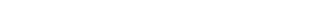 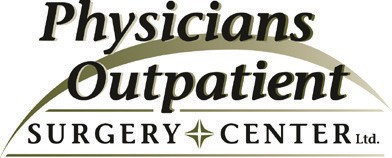 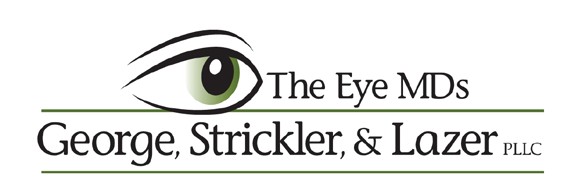 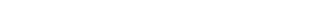 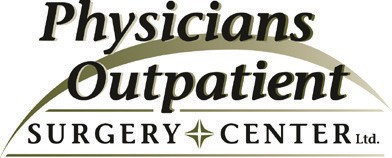 The Eye MDs: George, Strickler & Lazer, PLLCPhysicians Outpatient Surgery Center, Ltd.PATIENT RIGHTS AND   RESPONSIBILITIESCare without Discrimination or Reprisal. The patient always has the right to considerate, competent, professional, respectful care, and dignity from all members of our clinic and surgery center staff at all times and under all circumstances in a safe setting. Patients will never be discriminated against in the provision of health care benefits covered in their policy and/or as required by Law, based on race, ethnicity, national origin, religion, sex, age, current or anticipated mental or physical disability, sexual orientation, genetic information, or source of payment. In all situations or cases the patient has the right to be free from abuse or harassment. The Right to Information. The patient has the right to receive accurate, easily understood information to assist him/her in making informed decisions about health plans, facilities and professionals. The patient also has the right to obtain complete current information from the physician regarding his/her diagnosis, evaluation, treatment, and prognosis in terms the patient can be reasonably expected to understand. When it is not medically advisable to give such information to the patient, the information will be made available to an appropriate person on his/her behalf.  If a patient is adjudged incompetent under applicable state laws by a court of proper jurisdiction, the rights of the patient are exercised by the person appointed under state law to act on the patient’s behalf.  If a state court has not adjudged a patient incompetent, any legal representative or surrogate designated by the patient in accordance with state law may exercise the patient’s rights to the extent allowed by state law.  He/she has the right to know, by name, the physician responsible for the patient’s care.The Right to Choose. The patient has the right to receive from his/her provider information necessary to give informed consent prior to the start of any examination, test, procedure and/or treatment. Except in emergencies, such information for informed consent will include, but not necessarily be limited to, the specific test, procedure and/or treatment, the medically significant risk(s) involved and the probable duration of incapacitation. Where medically significant alternatives for care or treatment exist or when the patient requests information for medical alternatives, the patient has the right to know the alternatives. The patient has the right to refuse treatment and/or change providers and be informed of the medical consequences of his/her actions.The Right to Privacy. The patient has the right to every consideration of his/her privacy concerning his/her own medical care program. Case discussion, consultation, examination, and treatment are confidential and will be conducted discreetly. Those not directly involved in the patient’s care must have the patient’s permission to be present. The patient has the right to expect all communications and records pertaining to his/her care to be treated as confidential.Access to Emergency Services. Patients have the right to access emergency health services when and where the need arises. The patient has the right to expect that within its capacity, the clinics and the surgery center will provide evaluation, service and/or referral as indicated by the urgency of the case. When medically permissible, the patient may be transferred to an alternate facility only after he/she has received complete information and explanation concerning the needs for and the alternatives of such a transfer. The institution to which the patient is to be transferred must first have accepted the patient for transfer.Right to Facility Information/Physician Ownership. The patient has the right to obtain information as to any relationship of our clinics and surgery center to other health care and educational institutions as far as his/her care is concerned. The patient has the right to obtain information as to the existence of any professional relationships among individuals, by name, who are treating him/her. The patient has a right to know our clinic and surgery center rules and regulations and how they apply to his/her conduct as a patient. Dr. David George and Dr. Zane Lazer have a financial interest in this surgery center.Research. The patient has the right to be advised if the clinic(s) or surgery center propose to engage in or perform human experimentation affecting his/her care or treatment. The patient has the right to refuse such research projects.Billing for Services. The patient has the right to examine and receive an explanation of his/her clinic and surgery bills, regardless of the source of payment.Right to Time Management. The patient has the right to expect good time management techniques to be implemented within the clinics and surgery center. Those techniques will make effective use of the time of the patient and avoid personal discomfort of the patient.Service Animals. Service animals are permitted in the building, however not in the operating room.The Right to Speedy Complaint Resolution. Patients have the right to a fair and efficient process for resolving differences with their health plans, health care providers, and the institutions that serve them, including a rigorous system of internal review and an independent system of external review. We honor the patient’s right to voice grievances and concern(s) regarding his/her treatment or care that is (or fails to be) furnished. The patient is welcome to discuss the concern(s) with his/her caregiver. The physicians, nurses, and entire staff at The Eye MDs: George, Strickler and Lazer, PLLC and Physicians Outpatient Surgery Center, Ltd. are committed to assure your reasonable care. Should you have a complaint or grievance related to either entity, please feel free to contact:The Eye MDs Administrator: 1-800-758-3937 Physicians Outpatient Surgery Center Clinical Director:  1-888-547-1222If your complaint or grievance is not resolved to your satisfaction, your concerns may be reported to the following agencies:Services Received in West Virginia: WV Bureau for Public Health, Phone: 1-304-558-2971Room 702,350 Capitol Street Charleston, WV 25301Services Received in Ohio: Ohio Department of Health, Phone: 1-800-669-3534 246 North High StreetColumbus, OH 43215Medicare Beneficiary Ombudsman:http://www.medicare.gov/claims-and-appeals/how-to-file-a-complaint-grievancePresentation of a complaint or grievance will never compromise your care under any circumstances.Taking on New Responsibilities. In a health care system that affords patient rights and protections, patients must also take greater responsibility for maintaining good health. The patient should provide a responsible adult to transport him/her home from the office if eyes are dilated and from the surgical facility for ALL surgeries. Thepatient should be respectful of all the health providers and staff, as well as other patients and visitors. The patient should report unexpected changes in his or her condition to the health care provider.Patient Participation. It is the patient’s responsibility to fully participate in decisions involving his/her own health care and to accept the consequences of these decisions if complications occur. The patient is expected to follow up on his/her doctor’s instructions, take medications as prescribed, and ask questions concerning his/her own health care as he/she feels necessary. If the patient fails to follow their healthcare provider’s instructions, or if the patient refuses care, the patient is responsible for his/her own actions. The patient should provide to the best of his or her knowledge, accurate and complete information about his/her health, present complaints, past illnesses, hospitalizations, any medications, including over-the-counter products and dietary supplements, any allergies or sensitivities, and other matters relating to his or her health.Financial Obligations. Accept personal financial responsibility for any charges not covered by his/her insurance.Advance Directives. It is the policy of The Eye MDs Ohio Valley Eye Physicians & Surgeons, PLLC and Physicians Outpatient Surgery Center, Ltd. to assess for Advance Directives upon patient arrival at our facilities. Due to the elective nature of services and procedures performed by our physicians and staff, it is our policy to initiate any and all lifesaving measures and arrange emergency transportation to the hospital for any patient requiring acute emergency resuscitative interventions. For more information regarding Advance Directives, visit the American Bar Association’s Website at: http://www.abanet.org/aging/toolkit/home. The patient should provide a copy of information that you desire us to know about durable power of attorney, health care surrogate, or other advance directive.